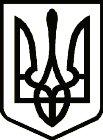 УкраїнаНОВГОРОД – СІВЕРСЬКА МІСЬКА РАДАЧЕРНІГІВСЬКОЇ ОБЛАСТІ(одинадцята позачергова сесія VII скликання)РІШЕННЯ16 серпня  2016 року                                                                                       № 174Про внесення змін до міської Програми створення, накопичення та використання матеріальних резервів для запобігання, ліквідації надзвичайних ситуацій техногенного і природного характеру та їх наслідків у населених пунктах Новгород-Сіверської міської ради на 2016 рік, затвердженої рішенням дев’ятої сесії VII скликання від 02 червня 2016 року №111Відповідно до Кодексу Цивільного захисту України від 02.10.2012 №5403-VI, статті 98, Постанови Кабінету Міністрів «Про затвердження  порядку створення і використання матеріальних резервів для запобігання і ліквідації надзвичайних ситуацій» від 30.09.2015 №775, та з метою реалізації державної політики, спрямованої  на забезпечення безпеки та захисту населення і територій міста, для більш ефективного реагування на надзвичайні ситуації, які можуть виникнути на території міста Новгорода-Сіверського та надання термінової допомоги постраждалому населенню, керуючись статтями 25, 26 та  59 Закону України «Про місцеве самоврядування в Україні» міська рада В И Р І Ш И Л А:	1.Внести зміни до міської Програми створення, накопичення та використання матеріальних резервів для запобігання, ліквідації надзвичайних ситуацій техногенного і природного характеру та їх наслідків у населених пунктах Новгород-Сіверської міської ради  на 2016 рік:1.1 Пункт 9  розділу «2 Паспорт Програми» викласти в наступній редакції:- 9. Загальний обсяг фінансових ресурсів, необхідних для реалізації  Програми, всього: 45 тис. грн.;1.2 Підпункт 9.1 пункту 9 розділу «2 Паспорт Програми» викласти в наступній редакції:- 9.1	коштів міського бюджету 45 тис. грн.;1.3 Пункт « V. Паливно-мастильні матеріали » розділу  « 9. Номенклатура та обсяги накопичення матеріальних цінностей матеріального резерву  у 2016 році » викласти в наступній редакції:2. Фінансовому управлінню міської ради, внести зміни до бюджету на виконання та реалізацію заходів щодо накопичення та використання матеріального резерву для запобігання, ліквідації надзвичайних ситуацій техногенного і природного характеру та їх наслідків згідно Програми у сумі 20 тис. грн..3. Організацію виконання  рішення покласти на заступника міського голови Могильного О.О. 	4. Контроль  за виконанням  рішення покласти на постійну комісію з питань планування, бюджету та комунальної власності. Міський голова                           				                 О. Бондаренко V. Паливно-мастильні матеріалиV. Паливно-мастильні матеріалиV. Паливно-мастильні матеріалиV. Паливно-мастильні матеріалиV. Паливно-мастильні матеріалиV. Паливно-мастильні матеріали9.Бензин автомобільний (А-92)л14517,452 530,0010.Дизельне паливол35515,195 393,0011.Бензин автомобільний (А-92)л50022,0011 000,0012.Дизельне паливол43020,939 000,00Всього:Всього:27 923,00ВсьогоВсьогогрн.45 000,00